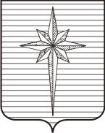 Дума ЗАТО ЗвёздныйРЕШЕНИЕ07.10.2021											№ 214О признании несостоявшимся рассмотрения предложений о кандидатурах на должность председателя Контрольной комиссии ЗАТО Звёздный и признании утратившим силу решения Думы ЗАТО Звёздный от 04.10.2021 № 213В связи с отсутствием предложений о кандидатурах на должность председателя Контрольной комиссии ЗАТО Звёздный в соответствии с пунктом 2 решения Думы ЗАТО Звёздный от 04.10.2021 № 213 «О внесении предложений о кандидатурах на должность председателя Контрольной комиссии ЗАТО Звёздный»Дума ЗАТО Звёздный РЕШИЛА:1. Признать несостоявшимся рассмотрение предложений о кандидатурах на должность председателя Контрольной комиссии ЗАТО Звёздный.2. Признать утратившим силу решение Думы ЗАТО Звёздный от 04.10.2021 № 213 «О внесении предложений о кандидатурах на должность председателя Контрольной комиссии ЗАТО Звёздный».3. Опубликовать настоящее решение в информационном бюллетене ЗАТО Звёздный «Вестник Звёздного».4. Настоящее решение вступает в силу после дня его опубликования.Председатель Думы ЗАТО Звёздный		         И.А. Ободова